Morning Worship ServiceMay 3, 2015Prelude			                                            WelcomeChildren (K-3rd Grade) will exit for Children's ChurchPage 588 	....... SanctuaryPage 511  ............................The Solid RockMorning Message 	Rev. Cody WarrenInvitation, Page 544 ............Have Thine Own Way,  LordSong ...............................10,000 Reasons Offertory Prayer 	Mark CooperOffertory, Page 28 ..................To God Be the GloryAnnouncements  	Donald BalchBenediction PrayerNote:  If you will be teaching at VBS, pleasesee Karen Balch immediately following theMorning Worship Service, for a brief meeting.Rev. Cody Warren, PastorMark Cooper, Minister to Youth/Associate PastorDonald Balch, Minister to ChildrenBenjy Rigney, Minister of MusicSENIOR ADULT SUNDAY:Today Pine Grove Baptist Church would like to show our love and appreciation to all of our "Super Seniors" by inviting you to a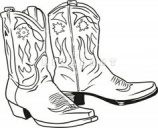 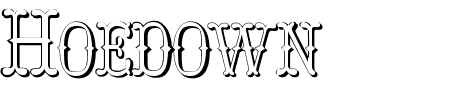 in the CAB, immediately following the Morning Worship Service.Join us for a delicious lunch of Smoked Chicken w/ Baked Beans, Potato Salad, Roll, & Dessert,a little square dancin' and a whole lot of fun!!!!DEACON'S MEETING:All Deacon's are asked to meet TONIGHT, following theEvening Worship Service.HEAVEN'S HELPERS MEETING:MONDAY, MAY 4TH AT 7:00 PMSUPER SENIORS COMMITTEE MEETING:WEDNESDAY, MAY 6TH AT 10:00 AMMONTHLY BUSINESS MEETING:WEDNESDAY, MAY 6TH, FOLLOWING PRAYER MEETINGYOUTH & FAMILY PICNIC:A Picnic is planned for the Pine Grove Youth Group and their family members at Walkiah Bluff Park onSATURDAY, MAY 9TH FROM 11AM - 3PMParents, please bring lawn chairs for your family members,and a dessert.  If you have any questions, see Bro. Mark Cooper.RENT-A-YOUTH FUNDRAISER:Do you have jobs, projects, tasks, or chores around the housethat you just can't seem to get around to doing, or need help with?Well, the Youth Group is hosting a Rent-A-Youth Fundraiser!!This fundraiser will provide you with assistance, while providing them with funds for 2015 Go-Tell Summer Camp.  If you areinterested in Renting a Youth, please fill out a form that is inthe Foyer, and turn it in to Mark Cooper.SANCTUARY FLOWERS:In Appreciation of Charles, Jr. on his BirthdayBy:  Charles, Mary, Hillary & Hannah HopkinsDEACONS OF THE WEEK:MAY 4 - 10:  Rick RamosMAY 11 - 17:  Billy F. Seal & Jacob McKinleyNURSERY SCHEDULE:MAY 3:  Stephanie LeeMAY 10:  Karen KirklandTODDLER’S CHURCH SCHEDULE:MAY 3:  Mary Hopkins & Catie SpiersMAY 10:  Becky Simmons & Lydia SmithCHILDREN'S CHURCH SCHEDULE:MAY 3:  Donald BalchMAY 10:  Wendy HunterOPERATION CHRISTMAS CHILD ITEMS: Jump Ropes, Illustrated Books, Harmonicas/Horns, Underwear(PLACE IN DESIGNATED BOX IN FOYER OR FELLOWSHIP HALL)WEEKLY SCHEDULE OF ACTIVITIES Sunday:                                                                                                                                                     Sunday School -  9:30 a.m.                                                  Discipleship Training - 5:00 p.m.                   Morning Worship Service - 10:30 a.m.                         Evening Worship Service - 6:00 p.m.Wednesday: Prayer Meeting/Bible Study (All Ages) - 6:30 p.m. Pine Grove Baptist Church  			    Church Office: 601-798-3645 34 Pine Grove Road                                                           E-Mail: pgbcpicayune@gmail.com Picayune, MS 39466                                                            Website: www.pgbcpicayune.comOffice Hours:  Tuesday, Wednesday, Thursday (8:00 am - 3:00 pm)UPCOMING EVENTS BABY DEDICATION:If you would like to participate in the Baby Dedication next Sunday, May 10th, during the Morning Worship Service,please fill out a Baby Dedication Form (located in the Foyer)and turn in to the Church Office TODAY.MOTHER'S DAY LUNCHEON FUNDRAISER:The Children's Ministry is sponsoring aMOTHER'S DAY LUNCHEONNEXT SUNDAY, MAY 10TH - following the  Morning ServiceDon't make Mom cook on her Special Day!!!!Bring her over to the CAB for an elegant Mother's Day Meal consisting of:Smoked Brisket/Green Beans/Mashed Potatoes/Roll/Drink/Dessert$15.00/Adults   $8.00/Children (Under 10)Tickets are available from Donald Balch and Children's CommitteeNOTE:THERE WILL BE NO EVENING SERVICE ON MOTHER'S DAY.BAPTIST CHILDREN'S VILLAGE SPECIAL DAY OFFERING:A Special Offering will be taken up on Mother's Day, only,for the Baptist Children's Village in Clinton, MS.BACCALAUREATE  SERVICE:SUNDAY, MAY 17, 2015Graduates, please make sure to turn in your Graduate Information Sheet and PowerPoint pictures to Mark Cooper or the Church Office TODAY!!!!Also, if you are applying for the JESSIE SMITH STEWART SCHOLARSHIP &SANDRA MITCHELL SCHOLARSHIP ,please turn in your completed application form TODAY!!!UPCOMING EVENTS BABY DEDICATION:If you would like to participate in the Baby Dedication next Sunday, May 10th, during the Morning Worship Service,please fill out a Baby Dedication Form (located in the Foyer)and turn in to the Church Office TODAY.MOTHER'S DAY LUNCHEON FUNDRAISER:The Children's Ministry is sponsoring aMOTHER'S DAY LUNCHEONNEXT SUNDAY, MAY 10TH - following the  Morning ServiceDon't make Mom cook on her Special Day!!!!Bring her over to the CAB for an elegant Mother's Day Meal consisting of:Smoked Brisket/Green Beans/Mashed Potatoes/Roll/Drink/Dessert$15.00/Adults   $8.00/Children (Under 10)Tickets are available from Donald Balch and Children's CommitteeNOTE:THERE WILL BE NO EVENING SERVICE ON MOTHER'S DAY.BAPTIST CHILDREN'S VILLAGE SPECIAL DAY OFFERING:A Special Offering will be taken up on Mother's Day, only,for the Baptist Children's Village in Clinton, MS.BACCALAUREATE  SERVICE:SUNDAY, MAY 17, 2015Graduates, please make sure to turn in your Graduate Information Sheet and PowerPoint pictures to Mark Cooper or the Church Office TODAY!!!!Also, if you are applying for the JESSIE SMITH STEWART SCHOLARSHIP &SANDRA MITCHELL SCHOLARSHIP ,please turn in your completed application form TODAY!!!UPDATED CONTACT INFORMATION:The Church Office is in the process of updating our Member Contact Information and would like for everyone to fill out this form and place it in the Offering Plate.  Thank you!!Head of Household:Name:_________________________________________________Address:_______________________________________________Home Phone:___________________________________________Cell Phone:_____________________________________________Email:_________________________________________________Spouse:Name:_________________________________________________Cell Phone:_____________________________________________Email:_________________________________________________Children:Name:_________________________________________________Cell Phone:_____________________________________________Email:_________________________________________________Name:_________________________________________________Cell Phone:_____________________________________________Email:_________________________________________________Name:_________________________________________________Cell Phone:_____________________________________________Email:_________________________________________________UPDATED CONTACT INFORMATION:The Church Office is in the process of updating our Member Contact Information and would like for everyone to fill out this form and place it in the Offering Plate.  Thank you!!Head of Household:Name:_________________________________________________Address:_______________________________________________Home Phone:___________________________________________Cell Phone:_____________________________________________Email:_________________________________________________Spouse:Name:_________________________________________________Cell Phone:_____________________________________________Email:_________________________________________________Children:Name:_________________________________________________Cell Phone:_____________________________________________Email:_________________________________________________Name:_________________________________________________Cell Phone:_____________________________________________Email:_________________________________________________Name:_________________________________________________Cell Phone:_____________________________________________Email:_________________________________________________